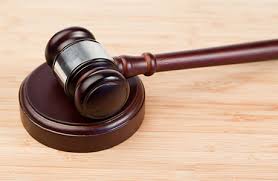 Kallelse till årsmöteNormalt brukar årsmötet vara i februari, men på grund av pandemin kommer årsmötet 2021 att senareläggas. Nytt datum för årsmötet är torsdagen den 27 maj. Årsmötesförhandlingar enligt föreningsstadgarna §4 mom.6.Vi återkommer med besked om tid och plats när vi se hur smittläget är. Vi hoppas kunna hålla mötet utomhus och samtidigt erbjuda våra medlemmar en trevlig utomhusaktivitet.Styrelsen